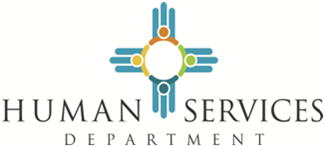 Your completed request must be submitted by April 28, 2023 to receive USDA Foods in summer 2023USDA Foods will be distributed in late May to early June 2023